Communiqué de presse : 5 Septembre 2022 Villaines-sous-Malicorne, FranceVILLAINES RETROUVE SON CŒURInauguration de Grand Cœur de Villaines au cœur du villageLe mercredi 7 septembre 2022 le village sarthois Villaines-sous-Malicorne inaugurera l'œuvre d'art contemporain en céramique créée pour le village afin de célébrer ses origines légendaires.LA LÉGENDE des origines de Villaines: "au temps de la conquête de la Gaules par Jules Cesar, un de ses légionnaires, nommé Gaillardus fut chargé de pacifier la contrée. Au cours d'une patrouille, il découvrit une belle jeune fille qui vagabondait dans la forêt. En la suivant discrètement, il arriva au village de Brigne. Gaillardus promit la vie sauve aux habitants si le chef gaulois lui donnait sa fille dont il était tombé amoureux au premier regard et le laisse fonder une "villa" ancêtre de nos villages.On raconte que Gaillardus aima tellement sa belle gauloise qu'il donna la forme d'un cœur à son domaine. Qui explique à la fois la forme de Villaines, son ancien nom Saint Germain le Gaillard et son nom actuel comme successeur de la villa gallo-romaine.

Aujourd'hui, la carte parossiale a toujours la forme d'un cœur humainLA VALORISATION DE PATRIMOINE LOCAL. Juste une semaine avant les Journées du Patrimoine, Laurent Hubert, le Maire de Villaines-sous-Malicorne inaugurera  «Le  Grand Cœur de Villaines», une œuvre d'art contemporain en céramique créée par la célèbre artiste Zoia Skoropadenko en collaboration avec le céramiste sarthois Bernard Vitour. le projet a été soutenu par 1er adjoint de la maire responsable de la culture et du patrimoine et le «guide habitant» passionne pour les légendes et histoire du village.  Nous espérons que Le Grande Cœur de Villaines attirera les visiteurs amateurs  les amoureux du patrimoine et d'art contemporain et mettra en valeur l'histoire et les légendes locales.Le Grande Cœur de Villaines trouvera sa place dans une niche de l'église au cœur du village.LE GRAND CŒUR EN CÉRAMIQUE a été créé par l'artiste contemporaine Zoia Skoropadenko et le céramiste Bernard Vitour.Le cœur a la forme d'un cœur humain anatomique. Il représente en bas-relief le légionnaire Gaillard qui tient et serre le cœur dans ses bras. Sur un coeur est gravé dans la céramique un dessin d'une belle galloise avec une branche de laurier à la main.Sur le côté droit du coeur on peut voir un bas-relief d'une autre branche de laurier qui symbolisait la paix que Gaillardus apporta au pays de Villaines.LES ARTISTES: Zoia Skoropadenko est une artiste contemporaine et curatrice mondialement connue. Les expositions de ses peintures et dessins vont de Tokyo à la Californie. Ses sculptures L'Espoir ont été inaugurées à Fukushima et devant le Musée de Tchernobyl à Kiev.Bernard Vitour est un céramiste sarthois. Inspiré par les pots nés des mains de Pierre-Innocent Guimonneau de la Forterie; le Maître-chirurgien à Courcelles-au-Maine et potier à Ligron au XVIIIe siècle, Vitour donne vie aux motifs décoratifs du passé. Avant de devenir agriculteur il y a 60 ans, Vitour a été formé comme boucher, sa connaissance tactile des formes anatomique prend vie dans l'argile. Le céramiste sarthois n'utilise pas de roue, toutes ses pièces sont moulées à la main.LES DIMENSIONS: Le coeur mesure : hauteur 40cm, largeur 30cm, poids 9.9kgL'inauguration  débutera le mercredi 7 septembre 2022 a 18h en présence des artistes. CONTACT : LA MAIRIE VILLAINES-SOUS-MALICORNE 02 43 48 03 03 mairie.villainesmalicorne@wanadoo.frDANIEL GUERINET       06 88 84 12 69 danielguerinet@orange.frZOIA SKOROPADENKO 06 01 14 65 60zoia.skoropadenko@gmail.comBERNARD VITOUR         07 68 24 96 96bernard.vitour@orange.frTous les visuels en HD, biographies et communiqué de presse sont disponibles et téléchargeables sur www.zoiaskoropadenko.com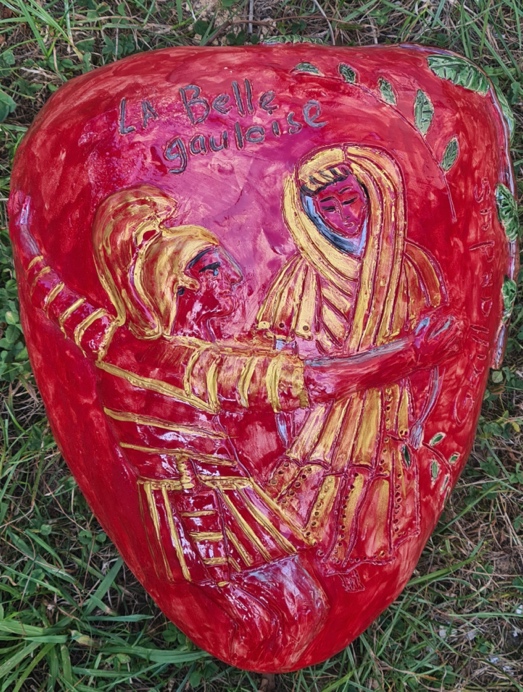 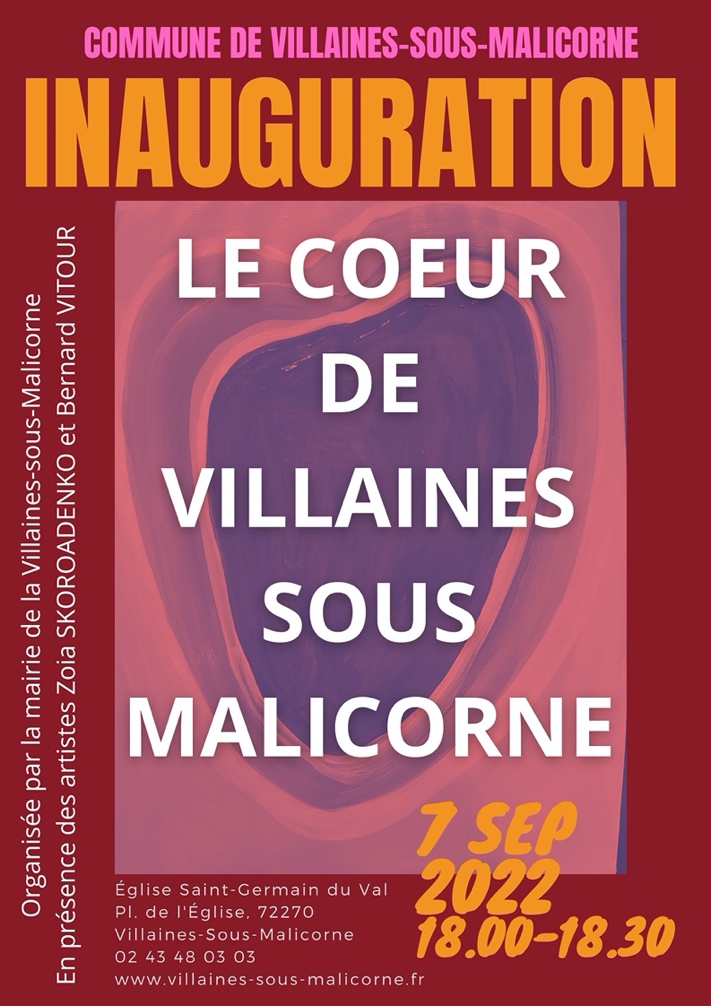 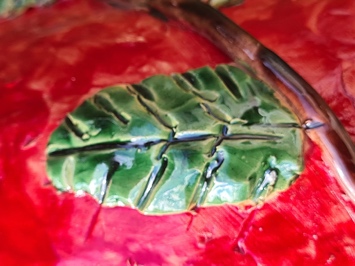 